FICHE DE NON-FRÉQUENTATION SCOLAIREIdentification de l’élèveDescription de la situation familialeQue connaissez-vous de la situation de l’élève dans sa famille?Que connaissez-vous de la capacité des parents à fournir l’encadrement nécessaire à l’élève pour qu’il fréquente l’école?Description du problème de non-fréquentation scolaireDepuis quand l’élève s’absente-t-il de l’école et à quelle fréquence?Quelles sont les raisons invoquées par l’élève et les parents pour justifier les absences?L’élève a-t-il des problèmes de comportement à l’école? Si oui, quels sont-ils?Quelles sont les démarches effectuées par l’école pour remédier à la situation? (appels téléphoniques, lettre aux parents, services de support par un travailleur social ou un éducateur, rencontre avec les parents, l’élève, la direction, etc.)L’élève et ses parents reçoivent-ils des services à l’extérieur de l’école? Si oui, lesquels?Quels sont les résultats obtenus par les services offerts à l’école ou à l’extérieur de l’école?Que savez-vous des activités de l’élève en dehors de l’école depuis qu’il ne fréquente plus?Commentaires ou inquiétudes?IDENTIFICATION DU DÉCLARANTDate du signalement :      	AAAA-MM-JJNom de l’enfant :      Date de naissance :      	AAAA-MM-JJSIGNALANTNom :      Prénom :      Fonction :      Nom de l’école :      Adresse de l’école :      Téléphone de l’école :      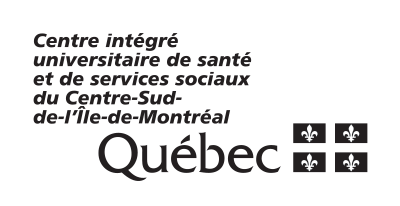 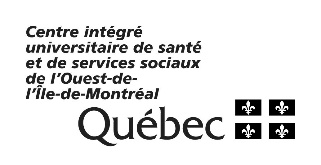 Nom :      Prénom :      Date de naissance :	     	AAAA-MM-JJAdresse : 	     Téléphone :      Code postal :      PèreMèreNom :      Nom :      Prénom :      Prénom :      Adresse : 	     Adresse :      Téléphone :      Téléphone :      Garde légale :      Garde légale :      Nom de l’école :      Nom de l’école :      Type d’école :	 Ordinaire	 SpécialeType d’école :	 Ordinaire	 SpécialeType de classe :	 Ordinaire	 SpécialeType de classe :	 Ordinaire	 SpécialePrécisez :      Précisez :      Placement à l’extérieur de la famille : (nom, adresse, no. de téléphone)Placement à l’extérieur de la famille : (nom, adresse, no. de téléphone)Direction de la protection de la jeunesse (DPJ)Réception et traitement du signalement1001, boul. de Maisonneuve Est, 6e étageMontréal (Québec) H2L 4P9Tél. : 514 896-3100Fax : 514 896-3190Courriel : accueildpj@cjm-iu.qc.caDirection de la protection de la jeunesse /Youth Protection Division4515, rue Sainte-Catherine OuestWestmount (Québec) H3Z 1R9Tél. : 514 935-6196Fax : 514 939-0597Courriel : intakedepartment.bat@ssss.gouv.qc.caDe façon générale, les clientèles francophones et allophones doivent être signalées à la Direction de la protection de la jeunesse du CIUSSS du Centre-Sud-de-l’Île-de-Montréal. Les clientèles anglophones et juives doivent être signalées à la Direction de la protection de la jeunesse du CIUSSS de l’Ouest-de-l’Île-de-Montréal.De façon générale, les clientèles francophones et allophones doivent être signalées à la Direction de la protection de la jeunesse du CIUSSS du Centre-Sud-de-l’Île-de-Montréal. Les clientèles anglophones et juives doivent être signalées à la Direction de la protection de la jeunesse du CIUSSS de l’Ouest-de-l’Île-de-Montréal.